


         








          SCHOLENVOETBALTOERNOOI
      VV Bladella, 22 maart, 15:00 – 17:00
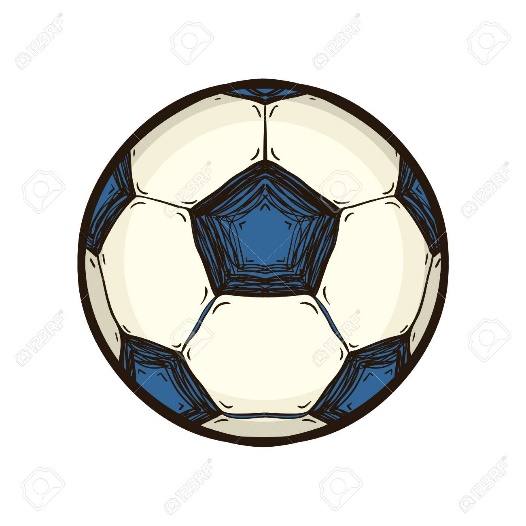 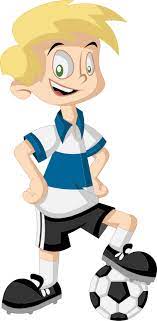 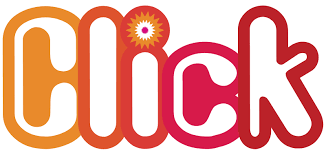               Teamnaam: ________________________
  		School: ____________________________
  		Groep:    7      7/8      8 
   		Contactpersoon: ____________________		Email contactpersoon:________________		Tel nr. contactpersoon:________________






Inschrijfperiode van 01 februari tot 08 februari
(met minimaal 8 leerlingen). Volledig invullen en sturen naar
tvuijtregt@kempenkind.nl of maudwijnands@kempenkind.nl                                                        
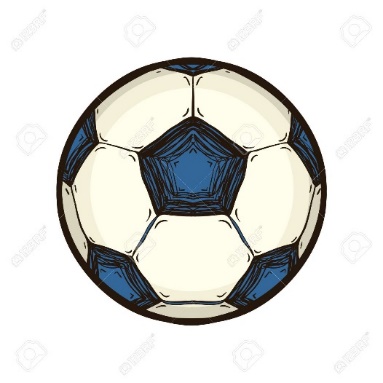 Speler: Voornaam: Achternaam:1234567891011